РЕСПУБЛИКА КАРЕЛИЯПРИОНЕЖСКИЙ МУНИЦИПАЛЬНЫЙ РАЙОНСОВЕТ  МЕЛИОРАТИВНОГО СЕЛЬСКОГО ПОСЕЛЕНИЯIV СЕССИИ V СОЗЫВАРЕШЕНИЕот  «15»  декабря  2022 года                                                                                 № 2О внесении изменений и дополнений в Решение  XXXVII сессии IV созыва Совета Мелиоративного сельского поселения от 13.12.2021 г. № 1 «О бюджете Мелиоративного сельского поселения на 2022 год»На основании пункта 1 части 1 статьи 14 и статьи 52 Федерального закона от 06 октября 2003 года № 131-ФЗ «Об общих принципах организации местного самоуправления в Российской Федерации»,          Совет Мелиоративного сельского поселения  РЕШИЛ:Внести в решение XXXVII сессии IV созыва Совета Мелиоративного сельского поселения от 13.12.2021 г. № 1 «О бюджете Мелиоративного сельского поселения на 2022 год» следующие изменения и дополнения:	1.1. Статью 1 изложить в следующей редакции:Утвердить основные характеристики бюджета Мелиоративного сельского поселения  на 2022 год:1) общий объем доходов бюджета Мелиоративного сельского поселения  
в сумме 17 156 397,25  рублей, в том числе объем межбюджетных трансфертов в сумме  2 997 337,34  рублей; 2) общий объем расходов бюджета Мелиоративного сельского поселения 
в сумме  18 393 614,56 рублей;3) Дефицит бюджета Мелиоративного сельского поселения в сумме 
 1 237 217,31  рублей.1.2. Приложение № 1,4,5,6,7 к Решению изложить в новой редакции согласно приложениям.2.  Настоящее Решение вступает в силу после его официального опубликования (обнародования).Председатель Совета Мелиоративного сельского поселения			            Н.Г. ШипняговаГлава Мелиоративного сельского поселения			О.А. ГаврилюкПриложение № 1Приложение № 1к Решению  IV  Сессии V созыва                                                         Совета Мелиоративного сельского поселенияк Решению  IV  Сессии V созыва                                                         Совета Мелиоративного сельского поселения"О бюджете Мелиоративного сельского поселения на 2022 год""О бюджете Мелиоративного сельского поселения на 2022 год"от 15.12.2022  № 2от 15.12.2022  № 2Нормативы распределения доходов бюджету Мелиоративного сельского поселения на 2022 годНормативы распределения доходов бюджету Мелиоративного сельского поселения на 2022 годНормативы распределения доходов бюджету Мелиоративного сельского поселения на 2022 год(в процентах)Наименование доходаНаименование доходабюджет Мелиоративного сельского поселения112В ЧАСТИ ДОХОДОВ ОТ ОКАЗАНИЯ ПЛАТНЫХ УСЛУГ (РАБОТ) И КОМПЕНСАЦИИ ЗАТРАТ ГОСУДАРСТВАВ ЧАСТИ ДОХОДОВ ОТ ОКАЗАНИЯ ПЛАТНЫХ УСЛУГ (РАБОТ) И КОМПЕНСАЦИИ ЗАТРАТ ГОСУДАРСТВАПрочие доходы от оказания платных услуг (работ) получателями средств бюджетов сельских поселенийПрочие доходы от оказания платных услуг (работ) получателями средств бюджетов сельских поселений100Доходы, поступающие в порядке возмещения расходов, понесенных в связи с эксплуатацией имущества сельских поселенийДоходы, поступающие в порядке возмещения расходов, понесенных в связи с эксплуатацией имущества сельских поселений100Прочие доходы от компенсации затрат бюджетов сельских поселенийПрочие доходы от компенсации затрат бюджетов сельских поселений100Платежи, взимаемые органами местного самоуправления (организациями) сельских поселений за выполнение определенных функцийПлатежи, взимаемые органами местного самоуправления (организациями) сельских поселений за выполнение определенных функций100В ЧАСТИ ПРОЧИХ НЕНАЛОГОВЫХ ДОХОДОВВ ЧАСТИ ПРОЧИХ НЕНАЛОГОВЫХ ДОХОДОВНевыясненные поступления, зачисляемые в бюджеты сельских поселенийНевыясненные поступления, зачисляемые в бюджеты сельских поселений100Прочие неналоговые доходы бюджетов сельских поселенийПрочие неналоговые доходы бюджетов сельских поселений100В ЧАСТИ ПРОЧИХ БЕЗВОЗМЕЗДНЫХ ПОСТУПЛЕНИЙВ ЧАСТИ ПРОЧИХ БЕЗВОЗМЕЗДНЫХ ПОСТУПЛЕНИЙПрочие безвозмездные поступления в бюджеты сельских поселенийПрочие безвозмездные поступления в бюджеты сельских поселений100 Приложение № 4 Приложение № 4 Приложение № 4 Приложение № 4 Приложение № 4 Приложение № 4 Приложение № 4 Приложение № 4к Решению  IV Сессии V созыва Совета Мелиоративного сельского поселенияк Решению  IV Сессии V созыва Совета Мелиоративного сельского поселенияк Решению  IV Сессии V созыва Совета Мелиоративного сельского поселенияк Решению  IV Сессии V созыва Совета Мелиоративного сельского поселенияк Решению  IV Сессии V созыва Совета Мелиоративного сельского поселенияк Решению  IV Сессии V созыва Совета Мелиоративного сельского поселенияк Решению  IV Сессии V созыва Совета Мелиоративного сельского поселенияк Решению  IV Сессии V созыва Совета Мелиоративного сельского поселения"О  бюджете Мелиоративного сельского поселения на 2022 год""О  бюджете Мелиоративного сельского поселения на 2022 год""О  бюджете Мелиоративного сельского поселения на 2022 год""О  бюджете Мелиоративного сельского поселения на 2022 год""О  бюджете Мелиоративного сельского поселения на 2022 год""О  бюджете Мелиоративного сельского поселения на 2022 год""О  бюджете Мелиоративного сельского поселения на 2022 год""О  бюджете Мелиоративного сельского поселения на 2022 год"От 15.12.2022  № 2От 15.12.2022  № 2От 15.12.2022  № 2От 15.12.2022  № 2От 15.12.2022  № 2От 15.12.2022  № 2От 15.12.2022  № 2От 15.12.2022  № 2Распределение бюджетных ассигнований по разделам, подразделам, целевым статьям и
видам расходов классификации расходов бюджетов в ведомственной структуре расходов бюджета Мелиоративного сельского поселения на 2022 годРаспределение бюджетных ассигнований по разделам, подразделам, целевым статьям и
видам расходов классификации расходов бюджетов в ведомственной структуре расходов бюджета Мелиоративного сельского поселения на 2022 годРаспределение бюджетных ассигнований по разделам, подразделам, целевым статьям и
видам расходов классификации расходов бюджетов в ведомственной структуре расходов бюджета Мелиоративного сельского поселения на 2022 годРаспределение бюджетных ассигнований по разделам, подразделам, целевым статьям и
видам расходов классификации расходов бюджетов в ведомственной структуре расходов бюджета Мелиоративного сельского поселения на 2022 годРаспределение бюджетных ассигнований по разделам, подразделам, целевым статьям и
видам расходов классификации расходов бюджетов в ведомственной структуре расходов бюджета Мелиоративного сельского поселения на 2022 годРаспределение бюджетных ассигнований по разделам, подразделам, целевым статьям и
видам расходов классификации расходов бюджетов в ведомственной структуре расходов бюджета Мелиоративного сельского поселения на 2022 годРаспределение бюджетных ассигнований по разделам, подразделам, целевым статьям и
видам расходов классификации расходов бюджетов в ведомственной структуре расходов бюджета Мелиоративного сельского поселения на 2022 годРаспределение бюджетных ассигнований по разделам, подразделам, целевым статьям и
видам расходов классификации расходов бюджетов в ведомственной структуре расходов бюджета Мелиоративного сельского поселения на 2022 годРаспределение бюджетных ассигнований по разделам, подразделам, целевым статьям и
видам расходов классификации расходов бюджетов в ведомственной структуре расходов бюджета Мелиоративного сельского поселения на 2022 годРаспределение бюджетных ассигнований по разделам, подразделам, целевым статьям и
видам расходов классификации расходов бюджетов в ведомственной структуре расходов бюджета Мелиоративного сельского поселения на 2022 годРаспределение бюджетных ассигнований по разделам, подразделам, целевым статьям и
видам расходов классификации расходов бюджетов в ведомственной структуре расходов бюджета Мелиоративного сельского поселения на 2022 годРаспределение бюджетных ассигнований по разделам, подразделам, целевым статьям и
видам расходов классификации расходов бюджетов в ведомственной структуре расходов бюджета Мелиоративного сельского поселения на 2022 годРаспределение бюджетных ассигнований по разделам, подразделам, целевым статьям и
видам расходов классификации расходов бюджетов в ведомственной структуре расходов бюджета Мелиоративного сельского поселения на 2022 годРаспределение бюджетных ассигнований по разделам, подразделам, целевым статьям и
видам расходов классификации расходов бюджетов в ведомственной структуре расходов бюджета Мелиоративного сельского поселения на 2022 годРаспределение бюджетных ассигнований по разделам, подразделам, целевым статьям и
видам расходов классификации расходов бюджетов в ведомственной структуре расходов бюджета Мелиоративного сельского поселения на 2022 годРаспределение бюджетных ассигнований по разделам, подразделам, целевым статьям и
видам расходов классификации расходов бюджетов в ведомственной структуре расходов бюджета Мелиоративного сельского поселения на 2022 годРаспределение бюджетных ассигнований по разделам, подразделам, целевым статьям и
видам расходов классификации расходов бюджетов в ведомственной структуре расходов бюджета Мелиоративного сельского поселения на 2022 годРаспределение бюджетных ассигнований по разделам, подразделам, целевым статьям и
видам расходов классификации расходов бюджетов в ведомственной структуре расходов бюджета Мелиоративного сельского поселения на 2022 годРаспределение бюджетных ассигнований по разделам, подразделам, целевым статьям и
видам расходов классификации расходов бюджетов в ведомственной структуре расходов бюджета Мелиоративного сельского поселения на 2022 годРаспределение бюджетных ассигнований по разделам, подразделам, целевым статьям и
видам расходов классификации расходов бюджетов в ведомственной структуре расходов бюджета Мелиоративного сельского поселения на 2022 годРаспределение бюджетных ассигнований по разделам, подразделам, целевым статьям и
видам расходов классификации расходов бюджетов в ведомственной структуре расходов бюджета Мелиоративного сельского поселения на 2022 годРаспределение бюджетных ассигнований по разделам, подразделам, целевым статьям и
видам расходов классификации расходов бюджетов в ведомственной структуре расходов бюджета Мелиоративного сельского поселения на 2022 годРаспределение бюджетных ассигнований по разделам, подразделам, целевым статьям и
видам расходов классификации расходов бюджетов в ведомственной структуре расходов бюджета Мелиоративного сельского поселения на 2022 годРаспределение бюджетных ассигнований по разделам, подразделам, целевым статьям и
видам расходов классификации расходов бюджетов в ведомственной структуре расходов бюджета Мелиоративного сельского поселения на 2022 годРаспределение бюджетных ассигнований по разделам, подразделам, целевым статьям и
видам расходов классификации расходов бюджетов в ведомственной структуре расходов бюджета Мелиоративного сельского поселения на 2022 годРаспределение бюджетных ассигнований по разделам, подразделам, целевым статьям и
видам расходов классификации расходов бюджетов в ведомственной структуре расходов бюджета Мелиоративного сельского поселения на 2022 годРаспределение бюджетных ассигнований по разделам, подразделам, целевым статьям и
видам расходов классификации расходов бюджетов в ведомственной структуре расходов бюджета Мелиоративного сельского поселения на 2022 год(руб.)НаименованиеКод главного администратораРазделПодразделЦелевая статьяЦелевая статьяЦелевая статьяВид расходовСУММАНаименованиеКод главного администратораРазделПодразделЦелевая статьяЦелевая статьяЦелевая статьяВид расходовСУММАНаименованиеКод главного администратораРазделПодразделЦелевая статьяЦелевая статьяЦелевая статьяВид расходовСУММАНаименованиеКод главного администратораРазделПодразделЦелевая статьяЦелевая статьяЦелевая статьяВид расходовСУММАНаименованиеКод главного администратораРазделПодразделЦелевая статьяЦелевая статьяЦелевая статьяВид расходовСУММАНаименованиеКод главного администратораРазделПодразделЦелевая статьяЦелевая статьяЦелевая статьяВид расходовСУММААдминистрация Мелиоративного сельского поселения007Общегосударственные вопросы007014 424 211,35Функционирование высшего должного лица субъекта Российской Федерации и органа местного самоуправления0070102955 000,00Руководство и управление в сфере установленных функций органов государственной власти субъектов Российской Федерации  и органов местного самоуправления007010200 0 00 0000000 0 00 0000000 0 00 00000955 000,00Глава муниципального образования007010220 0 00 1030020 0 00 1030020 0 00 10300955 000,00Расходы на выплату персоналу государственных (муниципальных) органов007010220 0 00 1030020 0 00 1030020 0 00 10300120955 000,00Функционирование Правительства Российской Федерации, высших органов исполнительной власти субъектов Российской Федерации, местных администраций00701043 294 278,60Руководство и управление в сфере установленных функций органов государственной власти субъектов Российской Федерации  и органов местного самоуправления007010400 0 00 0000000 0 00 0000000 0 00 000003 294 278,60Центральный аппарат007010420 0 00 1040020 0 00 1040020 0 00 104003 151 862,27Расходы на выплату персоналу государственных (муниципальных) органов007010420 0 00 1040020 0 00 1040020 0 00 104001201 722 050,72Иные межбюджетные трансферты на поощрение муниципальных управленческих команд за достижение показателей деятельности 007010420 0 00 5549020 0 00 5549020 0 00 5549012078 354,70Расходы на выплату персоналу государственных (муниципальных) органов007010421 0 00 5549021 0 00 5549021 0 00 5549012078 354,70Иные закупки товаров, работ и услуг для обеспечения государственных (муниципальных) нужд007010420 0 00 1040020 0 00 1040020 0 00 104002401 255 250,00Уплата налогов, сборов и иных платежей007010420 0 00 1040020 0 00 1040020 0 00 1040085096 206,85Мероприятия в области жилищного хозяйства 007010405 0 00 7350005 0 00 7350005 0 00 73500140 416,33Расходы на выплату персоналу государственных (муниципальных) органов007010405 0 00 7350005 0 00 7350005 0 00 73500120140 416,33Осуществление государственных полномочий Республики Карелия по созданию и обеспечению деятельности административных комиссий и определению перечня должностных лиц, уполномоченных составлять протоколы об административных правонарушениях007010420 0 00 4214020 0 00 4214020 0 00 421402 000,00Иные закупки товаров, работ и услуг для обеспечения государственных (муниципальных) нужд007010420 0 00 4214020 0 00 4214020 0 00 421402402 000,00Обеспечение проведения выборов и референдумов0070107124 932,75Проведение выборов и референдумов007010700 0 00 0000000 0 00 0000000 0 00 00000124 932,75Проведение выборов депутатов муниципального образования 010720 0 00 1060020 0 00 1060020 0 00 10600124 932,75Специальные расходы010720 0 00 1060020 0 00 1060020 0 00 10600880124 932,75Резервный фонд007011150 000,00Резервный фонд Администрации Мелиоративного сельского поселения по предупреждению и ликвидации черезвычайных ситуаций007011120 0 00 7070020 0 00 7070020 0 00 7070050 000,00Резервные средства007011120 0 00 7070020 0 00 7070020 0 00 7070087050 000,00Прочие расходы администрации007011320 0 00 1040020 0 00 1040020 0 00 104000,00Расходы на выплату персоналу государственных (муниципальных) органов007011320 0 00 1040020 0 00 1040020 0 00 104001200,00Национальная оборона00702402 200,00Мобилизация и вневойсковая подготовка0070203402 200,00Осуществление передаваемых полномочий Российской Федерации по первичному воинскому учету на территориях где отсутствуют военные комиссариаты007020320 0 00 5118020 0 00 5118020 0 00 51180402 200,00Расходы на выплату персоналу государственных (муниципальных) органов007020320 0 00 5118020 0 00 5118020 0 00 51180120339479,13Иные закупки товаров, работ и услуг для обеспечения государственных (муниципальных) нужд007020321 0 00 5118021 0 00 5118021 0 00 5118024062720,87Национальная безопасность и правоохранительная деятельность0070317 000,00Защита населения и территории от чрезвычайных ситуаций природного и техногенного характера, гражданская оборона007030912 000,00Мероприятия по предупреждению и ликвидации последствий чрезвычайных ситуаций и стихийных бедствий007030900 0 00 0000000 0 00 0000000 0 00 0000012 000,00Предупреждение и ликвидация последствий чрезвычайных ситуаций и стихийных бедствий007030901 0 00 7218001 0 00 7218001 0 00 7218012 000,00Иные закупки товаров, работ и услуг для обеспечения государственных (муниципальных) нужд007030901 0 00 7218001 0 00 7218001 0 00 7218024012 000,00Другие вопросы в области национальной безопасности и правоохранительной деятельности00703145 000,00Целевые программы муниципальных образований007031400 0 00 0000000 0 00 0000000 0 00 000005 000,00Муниципальная целевая программа «Профилактика правонарушений на территории
Мелиоративного сельского поселения на 2022 - 2024 годы»007031401 0 00 7295001 0 00 7295001 0 00 729505 000,00Иные закупки товаров, работ и услуг для обеспечения государственных (муниципальных) нужд007031401 0 00 7295001 0 00 7295001 0 00 729502405 000,00Целевые программы муниципальных образований007031400 0 00 0000000 0 00 0000000 0 00 000000,00Мероприятия по обеспечению мер пожарной безопасности по муниципальной программе «Обеспечение пожарной безопасности на территории Мелиоративного  сельского поселения на 2022-2024 годы» 007031401 0 00 7250001 0 00 7250001 0 00 725000,00Иные закупки товаров, работ и услуг для обеспечения государственных (муниципальных) нужд007031401 0 00 7250001 0 00 7250001 0 00 725002400,00Национальная экономика007043 700 000,00Дорожное хозяйство (дорожные фонды)00704093 700 000,00Дорожный фонд007040900 0 00 0000000 0 00 0000000 0 00 000003 700 000,00МЦП «Содержание и ремонт автомобильных дорог общего пользования местного значения Мелиоративного сельского поселения на 2020-2022 г.г.»007040900 0 00 0000000 0 00 0000000 0 00 000003 700 000,00Иные закупки товаров, работ и услуг для обеспечения государственных (муниципальных) нужд007040910 0 00 7602010 0 00 7602010 0 00 760202403 700 000,00Жилищно-коммунальное хозяйство007056 061 256,44Жилищное хозяйство007050121 600,00Поддержка жилищного хозяйства007050100 0 00 0000000 0 00 0000000 0 00 0000021 600,00Иные межбюджетные трансферты бюджетам муниципальных образований на поддержку развития территориального общественного самоуправления007050120 0 00 4407020 0 00 4407020 0 00 4407021 600,00Иные закупки товаров, работ и услуг для обеспечения государственных (муниципальных) нужд007050121 0 00 4407021 0 00 4407021 0 00 4407024021 600,00Коммунальное хозяйство0070502221 950,68Реализация функций,связанных с общегосударственным управлением007050200 0 00 0000000 0 00 0000000 0 00 00000221 950,68Ремонт ливневой канализации007050205 3 01 9040005 3 01 9040005 3 01 90400221 950,68Иные закупки товаров, работ и услуг для обеспечения государственных (муниципальных) нужд007050205 3 01 9040005 3 01 9040005 3 01 90400240221 950,68Благоустройство00705035 817 705,76Благоустройство007050300 0 00 0000000 0 00 0000000 0 00 000005 817 705,76Поддержка жилищного хозяйства007050305 0 00 0000005 0 00 0000005 0 00 00000276 843,38Муниципальная программа "Формирование современной городской среды на территории Мелиоративного  сельского поселения на 2018-2022 г"007050320 0 F2 5555020 0 F2 5555020 0 F2 55550276 843,38Иные закупки товаров, работ и услуг для государственных нужд007050320 0 F2 5555020 0 F2 5555020 0 F2 555502400,00Субсидии юридическим лицам (кроме некоммерческих организаций), индивидуальным предпринимателям, физическим лицам — производителям товаров, работ, услуг007050321 0 F2 5555021 0 F2 5555021 0 F2 55550810276 843,38Мероприятия по организации сбора и вывоза мусора007050305 4 00 7380005 4 00 7380005 4 00 738000,00Иные закупки товаров, работ и услуг для обеспечения государственных (муниципальных) нужд007050305 4 00 7380005 4 00 7380005 4 00 738002400,00Уличное освещение007050312 0 00 7601012 0 00 7601012 0 00 760101 063 976,97Иные закупки товаров, работ и услуг для обеспечения государственных (муниципальных) нужд007050312 0 00 7601012 0 00 7601012 0 00 760102401 063 976,97Целевые программы муниципальных образований007050300 0 00 0000000 0 00 0000000 0 00 000004 476 885,41 МЦП «Благоустройство территории Мелиоративного сельского поселения 
на 2020-2022 г.г.»007050312 0 00 7605012 0 00 7605012 0 00 760501 947 630,41Иные закупки товаров, работ и услуг для обеспечения государственных (муниципальных) нужд007050312 0 00 7605012 0 00 7605012 0 00 760502401 947 630,41Субсидия на поддержку местных инициатив граждан, проживающих в городских и сельских поселениях007050309 3 00 4314009 3 00 4314009 3 00 431402401 877 404,00Софинансирование мероприятий по поддержке местных инициатив граждан, проживающих в городских и сельских поселениях007050309 3 00 S314009 3 00 S314009 3 00 S3140651 851,00Иные закупки товаров, работ и услуг для обеспечения государственных (муниципальных) нужд007050309 3 00 S314009 3 00 S314009 3 00 S3140240651 851,00Культура, кинематография007083 530 577,85Культура00708012 955 598,68Дворцы и дома культуры, другие учреждения культуры007080100 0 00 0000000 0 00 0000000 0 00 000002 955 598,68Мероприятия в области культуры и кинематографии007080107 0 00 7440007 0 00 7440007 0 00 744002 955 598,68Расходы на выплату персоналу казенных учреждений007080107 0 00 7440007 0 00 7440007 0 00 744001101 576 527,98Субсидия местным бюджетам на реализацию мероприятий государственной программы Республики Карелия "Развитие культуры"007080107 0 01 0000007 0 01 0000007 0 01 00000111 570,70Расходы на выплату персоналу казенных учреждений007080107 0 01 4325007 0 01 4325007 0 01 4325011089 256,56Расходы на выплату персоналу казенных учреждений007080107 0 01 S325007 0 01 S325007 0 01 S325011022 314,14Иные закупки товаров, работ и услуг для обеспечения государственных (муниципальных) нужд007080107 0 00 7440007 0 00 7440007 0 00 744002401 265 000,00Уплата налогов, сборов и иных платежей007080107 0 00 7440007 0 00 7440007 0 00 744008502 500,00Другие вопросы в области культуры, кинематографии0070804574 979,17Учебно-методические кабинеты, централизованные бухгалтерии, группы хозяйственного обслуживания, учебные фильмотеки, межшкольные учебно-производственные комбинаты, логопедические пункты007080400 0 00 0000000 0 00 0000000 0 00 00000574 979,17Услуги, связанные с обеспечением деятельности организаций007080407 0 00 7452007 0 00 7452007 0 00 74520574 979,17Расходы на выплату персоналу государственных (муниципальных) органов007080407 0 00 7452007 0 00 7452007 0 00 74520120574 979,17Социальная политика00710108 368,92Пенсионное обеспечение0071001108 368,92Пенсии007100100 0 00 0000000 0 00 0000000 0 00 00000108 368,92Доплата к трудовой пенсии лицам, замещавшим муниципальные должности007100103 0 00 8491003 0 00 8491003 0 00 84910108 368,92Публичные нормативные социальные выплаты гражданам007100103 0 00 8491003 0 00 8491003 0 00 84910310108 368,92Физическая культура и спорт00711150 000,00Другие вопросы в области физической культуры и спорта0071105150 000,00Целевые программы муниципальных образований007110508 0 00 0000008 0 00 0000008 0 00 00000150 000,00МЦП "Обеспечение условий для развития на территории Мелиоративного сельского поселения физической культуры и массового спорта на 2022-2024гг."007110508 0 00 7512008 0 00 7512008 0 00 75120150 000,00Иные закупки товаров, работ и услуг для государственных нужд007110508 0 00 7512008 0 00 7512008 0 00 75120240150 000,00       ИТОГО РАСХОДОВ:18 393 614,56Приложение № 5Приложение № 5Приложение № 5Приложение № 5Приложение № 5Приложение № 5Приложение № 5к Решению  IV Сессии V созыва Совета Мелиоративного сельского поселенияк Решению  IV Сессии V созыва Совета Мелиоративного сельского поселенияк Решению  IV Сессии V созыва Совета Мелиоративного сельского поселенияк Решению  IV Сессии V созыва Совета Мелиоративного сельского поселенияк Решению  IV Сессии V созыва Совета Мелиоративного сельского поселенияк Решению  IV Сессии V созыва Совета Мелиоративного сельского поселенияк Решению  IV Сессии V созыва Совета Мелиоративного сельского поселения"О бюджете Мелиоративного сельского поселения на 2022 год""О бюджете Мелиоративного сельского поселения на 2022 год""О бюджете Мелиоративного сельского поселения на 2022 год""О бюджете Мелиоративного сельского поселения на 2022 год""О бюджете Мелиоративного сельского поселения на 2022 год""О бюджете Мелиоративного сельского поселения на 2022 год""О бюджете Мелиоративного сельского поселения на 2022 год"От 15.12.2022 № 2От 15.12.2022 № 2От 15.12.2022 № 2От 15.12.2022 № 2От 15.12.2022 № 2От 15.12.2022 № 2От 15.12.2022 № 2Распределение бюджетных ассигнований по разделам, подразделам, целевым статьям и
видам расходов классификации расходов бюджета Мелиоративного сельского поселения на 2022 годРаспределение бюджетных ассигнований по разделам, подразделам, целевым статьям и
видам расходов классификации расходов бюджета Мелиоративного сельского поселения на 2022 годРаспределение бюджетных ассигнований по разделам, подразделам, целевым статьям и
видам расходов классификации расходов бюджета Мелиоративного сельского поселения на 2022 годРаспределение бюджетных ассигнований по разделам, подразделам, целевым статьям и
видам расходов классификации расходов бюджета Мелиоративного сельского поселения на 2022 годРаспределение бюджетных ассигнований по разделам, подразделам, целевым статьям и
видам расходов классификации расходов бюджета Мелиоративного сельского поселения на 2022 годРаспределение бюджетных ассигнований по разделам, подразделам, целевым статьям и
видам расходов классификации расходов бюджета Мелиоративного сельского поселения на 2022 годРаспределение бюджетных ассигнований по разделам, подразделам, целевым статьям и
видам расходов классификации расходов бюджета Мелиоративного сельского поселения на 2022 годРаспределение бюджетных ассигнований по разделам, подразделам, целевым статьям и
видам расходов классификации расходов бюджета Мелиоративного сельского поселения на 2022 годРаспределение бюджетных ассигнований по разделам, подразделам, целевым статьям и
видам расходов классификации расходов бюджета Мелиоративного сельского поселения на 2022 годРаспределение бюджетных ассигнований по разделам, подразделам, целевым статьям и
видам расходов классификации расходов бюджета Мелиоративного сельского поселения на 2022 годРаспределение бюджетных ассигнований по разделам, подразделам, целевым статьям и
видам расходов классификации расходов бюджета Мелиоративного сельского поселения на 2022 годРаспределение бюджетных ассигнований по разделам, подразделам, целевым статьям и
видам расходов классификации расходов бюджета Мелиоративного сельского поселения на 2022 годРаспределение бюджетных ассигнований по разделам, подразделам, целевым статьям и
видам расходов классификации расходов бюджета Мелиоративного сельского поселения на 2022 годРаспределение бюджетных ассигнований по разделам, подразделам, целевым статьям и
видам расходов классификации расходов бюджета Мелиоративного сельского поселения на 2022 годРаспределение бюджетных ассигнований по разделам, подразделам, целевым статьям и
видам расходов классификации расходов бюджета Мелиоративного сельского поселения на 2022 годРаспределение бюджетных ассигнований по разделам, подразделам, целевым статьям и
видам расходов классификации расходов бюджета Мелиоративного сельского поселения на 2022 годРаспределение бюджетных ассигнований по разделам, подразделам, целевым статьям и
видам расходов классификации расходов бюджета Мелиоративного сельского поселения на 2022 годРаспределение бюджетных ассигнований по разделам, подразделам, целевым статьям и
видам расходов классификации расходов бюджета Мелиоративного сельского поселения на 2022 годРаспределение бюджетных ассигнований по разделам, подразделам, целевым статьям и
видам расходов классификации расходов бюджета Мелиоративного сельского поселения на 2022 годРаспределение бюджетных ассигнований по разделам, подразделам, целевым статьям и
видам расходов классификации расходов бюджета Мелиоративного сельского поселения на 2022 годРаспределение бюджетных ассигнований по разделам, подразделам, целевым статьям и
видам расходов классификации расходов бюджета Мелиоративного сельского поселения на 2022 годРаспределение бюджетных ассигнований по разделам, подразделам, целевым статьям и
видам расходов классификации расходов бюджета Мелиоративного сельского поселения на 2022 годРаспределение бюджетных ассигнований по разделам, подразделам, целевым статьям и
видам расходов классификации расходов бюджета Мелиоративного сельского поселения на 2022 годРаспределение бюджетных ассигнований по разделам, подразделам, целевым статьям и
видам расходов классификации расходов бюджета Мелиоративного сельского поселения на 2022 год(руб.)НаименованиеРазделПодразделЦелевая статьяЦелевая статьяЦелевая статьяВид расходовСУММАНаименованиеРазделПодразделЦелевая статьяЦелевая статьяЦелевая статьяВид расходовСУММАНаименованиеРазделПодразделЦелевая статьяЦелевая статьяЦелевая статьяВид расходовСУММАНаименованиеРазделПодразделЦелевая статьяЦелевая статьяЦелевая статьяВид расходовСУММАНаименованиеРазделПодразделЦелевая статьяЦелевая статьяЦелевая статьяВид расходовСУММАНаименованиеРазделПодразделЦелевая статьяЦелевая статьяЦелевая статьяВид расходовСУММААдминистрация Мелиоративного сельского поселенияОбщегосударственные вопросы014 424 211,35Функционирование высшего должного лица субъекта Российской Федерации и органа местного самоуправления0102955 000,00Руководство и управление в сфере установленных функций органов государственной власти субъектов Российской Федерации  и органов местного самоуправления010200 0 00 0000000 0 00 0000000 0 00 00000955 000,00Глава муниципального образования010220 0 00 1030020 0 00 1030020 0 00 10300955 000,00Расходы на выплату персоналу государственных (муниципальных) органов010220 0 00 1030020 0 00 1030020 0 00 10300120955 000,00Функционирование Правительства Российской Федерации, высших органов исполнительной власти субъектов Российской Федерации, местных администраций01043 294 278,60Руководство и управление в сфере установленных функций органов государственной власти субъектов Российской Федерации  и органов местного самоуправления010400 0 00 0000000 0 00 0000000 0 00 000003 294 278,60Центральный аппарат010420 0 00 1040020 0 00 1040020 0 00 104003 151 862,27Расходы на выплату персоналу государственных (муниципальных) органов010420 0 00 1040020 0 00 1040020 0 00 104001201 722 050,72Иные межбюджетные трансферты на поощрение муниципальных управленческих команд за достижение показателей деятельности 010420 0 00 5549020 0 00 5549020 0 00 5549012078 354,70Расходы на выплату персоналу государственных (муниципальных) органов010420 0 00 5549020 0 00 5549020 0 00 5549012078 354,70Иные закупки товаров, работ и услуг для обеспечения государственных (муниципальных) нужд010420 0 00 1040020 0 00 1040020 0 00 104002401 255 250,00Уплата налогов, сборов и иных платежей010420 0 00 1040020 0 00 1040020 0 00 1040085096 206,85Мероприятия в области жилищного хозяйства 010405 0 00 7350005 0 00 7350005 0 00 73500140 416,33Расходы на выплату персоналу государственных (муниципальных) органов010405 0 00 7350005 0 00 7350005 0 00 73500120140 416,33Осуществление государственных полномочий Республики Карелия по созданию и обеспечению деятельности административных комиссий и определению перечня должностных лиц, уполномоченных составлять протоколы об административных правонарушениях010420 0 00 4214020 0 00 4214020 0 00 421402 000,00Иные закупки товаров, работ и услуг для обеспечения государственных (муниципальных) нужд010420 0 00 4214020 0 00 4214020 0 00 421402402 000,00Обеспечение проведения выборов и референдумов0107124 932,75Проведение выборов и референдумов010700 0 00 0000000 0 00 0000000 0 00 00000124 932,75Проведение выборов депутатов муниципального образования 010720 0 00 1060020 0 00 1060020 0 00 10600124 932,75Специальные расходы010720 0 00 1060020 0 00 1060020 0 00 10600880124 932,75Резервный фонд011150 000,00Резервный фонд Администрации Мелиоративного сельского поселения по предупреждению и ликвидации черезвычайных ситуаций011120 0 00 7070020 0 00 7070020 0 00 7070050 000,00Резервные средства011120 0 00 7070020 0 00 7070020 0 00 7070087050 000,00Прочие расходы администрации011320 0 00 1040020 0 00 1040020 0 00 104000,00Расходы на выплату персоналу государственных (муниципальных) органов011321 0 00 1040021 0 00 1040021 0 00 104001200,00Национальная оборона02402 200,00Мобилизация и вневойсковая подготовка0203402 200,00Осуществление передаваемых полномочий Российской Федерации по первичному воинскому учету на территориях где отсутствуют военные комиссариаты020320 0 00 5118020 0 00 5118020 0 00 51180402 200,00Расходы на выплату персоналу государственных (муниципальных) органов020320 0 00 5118020 0 00 5118020 0 00 51180120319 132,84Иные закупки товаров, работ и услуг для обеспечения государственных (муниципальных) нужд020321 0 00 5118021 0 00 5118021 0 00 5118024083 067,16Национальная безопасность и правоохранительная деятельность0317 000,00Защита населения и территории от чрезвычайных ситуаций природного и техногенного характера, гражданская оборона030912 000,00Мероприятия по предупреждению и ликвидации последствий чрезвычайных ситуаций и стихийных бедствий030900 0 00 0000000 0 00 0000000 0 00 0000012 000,00Предупреждение и ликвидация последствий чрезвычайных ситуаций и стихийных бедствий030901 0 00 7218001 0 00 7218001 0 00 7218012 000,00Иные закупки товаров, работ и услуг для обеспечения государственных (муниципальных) нужд030901 0 00 7218001 0 00 7218001 0 00 7218024012 000,00Другие вопросы в области национальной безопасности и правоохранительной деятельности03145 000,00Целевые программы муниципальных образований031400 0 00 0000000 0 00 0000000 0 00 000005 000,00Муниципальная целевая программа «Профилактика правонарушений на территории
Мелиоративного сельского поселения на 2022 - 2024 годы»031401 0 00 7295001 0 00 7295001 0 00 729505 000,00Иные закупки товаров, работ и услуг для обеспечения государственных (муниципальных) нужд031401 0 00 7295001 0 00 7295001 0 00 729502405 000,00Целевые программы муниципальных образований031400 0 00 0000000 0 00 0000000 0 00 000000,00Мероприятия по обеспечению мер пожарной безопасности по муниципальной программе «Обеспечение пожарной безопасности на территории Мелиоративного  сельского поселения на 2022-2024 годы» 031401 0 00 7250001 0 00 7250001 0 00 725000,00Иные закупки товаров, работ и услуг для обеспечения государственных (муниципальных) нужд031401 0 00 7250001 0 00 7250001 0 00 725002400,00Национальная экономика043 700 000,00Дорожное хозяйство (дорожные фонды)04093 700 000,00Дорожный фонд040900 0 00 0000000 0 00 0000000 0 00 000003 700 000,00МЦП «Содержание и ремонт автомобильных дорог общего пользования местного значения Мелиоративного сельского поселения на 2020-2022 г.г.»040900 0 00 0000000 0 00 0000000 0 00 000003 700 000,00Иные закупки товаров, работ и услуг для обеспечения государственных (муниципальных) нужд040910 0 00 7602010 0 00 7602010 0 00 760202403 700 000,00Жилищно-коммунальное хозяйство056 061 256,44Жилищное хозяйство050121 600,00Поддержка жилищного хозяйства050100 0 00 0000000 0 00 0000000 0 00 0000021 600,00Иные межбюджетные трансферты бюджетам муниципальных образований на поддержку развития территориального общественного самоуправления050121 0 00 4407021 0 00 4407021 0 00 4407021 600,00Иные закупки товаров, работ и услуг для обеспечения государственных (муниципальных) нужд050121 0 00 4407021 0 00 4407021 0 00 4407085021 600,00Коммунальное хозяйство0502221 950,68Реализация функций,связанных с общегосударственным управлением050200 0 00 0000000 0 00 0000000 0 00 00000221 950,68Ремонт ливневой канализации050205 3 01 9040005 3 01 9040005 3 01 90400221 950,68Иные закупки товаров, работ и услуг для обеспечения государственных (муниципальных) нужд050205 3 01 9040005 3 01 9040005 3 01 90400240221 950,68Благоустройство05035 817 705,76Благоустройство050300 0 00 0000000 0 00 0000000 0 00 000005 817 705,76Поддержка жилищного хозяйства050305 0 00 0000005 0 00 0000005 0 00 00000276 843,38Муниципальная программа "Формирование современной городской среды на территории Мелиоративного  сельского поселения на 2018-2022 г"050320 0 F2 5555020 0 F2 5555020 0 F2 55550276 843,38Иные закупки товаров, работ и услуг для государственных нужд050320 0 F2 5555020 0 F2 5555020 0 F2 555502400,00Субсидии юридическим лицам (кроме некоммерческих организаций), индивидуальным предпринимателям, физическим лицам — производителям товаров, работ, услуг050320 0 F2 5555020 0 F2 5555020 0 F2 55550810276 843,38Уличное освещение050312 0 00 7601012 0 00 7601012 0 00 760101 063 976,97Иные закупки товаров, работ и услуг для обеспечения государственных (муниципальных) нужд050312 0 00 7601012 0 00 7601012 0 00 760102401 063 976,97Целевые программы муниципальных образований031400 0 00 0000000 0 00 0000000 0 00 000004 476 885,41 МЦП «Благоустройство территории Мелиоративного сельского поселения 
на 2020-2022 г.г.»050312 0 00 7605012 0 00 7605012 0 00 760501 947 630,41Иные закупки товаров, работ и услуг для обеспечения государственных (муниципальных) нужд050312 0 00 7605012 0 00 7605012 0 00 760502401 947 630,41Субсидия на поддержку местных инициатив граждан, проживающих в городских и сельских поселениях050309 3 00 4314009 3 00 4314009 3 00 431401 877 404,00Софинансирование мероприятий по поддержке местных инициатив граждан, проживающих в городских и сельских поселениях050309 3 00 S314009 3 00 S314009 3 00 S3140651 851,00Иные закупки товаров, работ и услуг для обеспечения государственных (муниципальных) нужд050309 3 00 S314009 3 00 S314009 3 00 S3140240651 851,00Культура, кинематография083 530 577,85Культура08012 955 598,68Дворцы и дома культуры, другие учреждения культуры080100 0 00 0000000 0 00 0000000 0 00 000002 955 598,68Мероприятия в области культуры и кинематографии080107 0 00 7440007 0 00 7440007 0 00 744002 955 598,68Расходы на выплату персоналу казенных учреждений080107 0 00 7440007 0 00 7440007 0 00 744001101 576 527,98Субсидия местным бюджетам на реализацию мероприятий государственной программы Республики Карелия "Развитие культуры"080107 0 01 0000007 0 01 0000007 0 01 00000111 570,70Расходы на выплату персоналу казенных учреждений080107 0 01 4325007 0 01 4325007 0 01 4325011089 256,56Расходы на выплату персоналу казенных учреждений080107 0 01 S325007 0 01 S325007 0 01 S325011022 314,14Иные закупки товаров, работ и услуг для обеспечения государственных (муниципальных) нужд080107 0 00 7440007 0 00 7440007 0 00 744002401 265 000,00Уплата налогов, сборов и иных платежей080107 0 00 7440007 0 00 7440007 0 00 744008502 500,00Учебно-методические кабинеты, централизованные бухгалтерии, группы хозяйственного обслуживания, учебные фильмотеки, межшкольные учебно-производственные комбинаты, логопедические пункты080400 0 00 0000000 0 00 0000000 0 00 00000574 979,17Услуги, связанные с обеспечением деятельности организаций080407 0 00 7452007 0 00 7452007 0 00 74520574 979,17Расходы на выплату персоналу государственных (муниципальных) органов080407 0 00 7452007 0 00 7452007 0 00 74520120574 979,17Социальная политика10108 368,92Пенсионное обеспечение1001108 368,92Пенсии100100 0 00 0000000 0 00 0000000 0 00 00000108 368,92Доплата к трудовой пенсии лицам, замещавшим муниципальные должности100103 0 00 8491003 0 00 8491003 0 00 84910108 368,92Публичные нормативные социальные выплаты гражданам100103 0 00 8491003 0 00 8491003 0 00 84910310108 368,92Физическая культура и спорт11150 000,00Другие вопросы в области физической культуры и спорта1105150 000,00Целевые программы муниципальных образований110508 0 00 0000008 0 00 0000008 0 00 00000150 000,00МЦП "Обеспечение условий для развития на территории Мелиоративного сельского поселения физической культуры и массового спорта на 2022-2024гг."110508 0 00 7512008 0 00 7512008 0 00 75120150 000,00Иные закупки товаров, работ и услуг для государственных нужд110508 0 00 7512008 0 00 7512008 0 00 75120240150 000,00       ИТОГО РАСХОДОВ:18 393 614,56Приложение № 6Приложение № 6Приложение № 6Приложение № 6Приложение № 6Приложение № 6Приложение № 6Приложение № 6Приложение № 6Приложение № 6к Решению IV Сессии V созыва                                                         Совета Мелиоративного сельского поселенияк Решению IV Сессии V созыва                                                         Совета Мелиоративного сельского поселенияк Решению IV Сессии V созыва                                                         Совета Мелиоративного сельского поселенияк Решению IV Сессии V созыва                                                         Совета Мелиоративного сельского поселенияк Решению IV Сессии V созыва                                                         Совета Мелиоративного сельского поселенияк Решению IV Сессии V созыва                                                         Совета Мелиоративного сельского поселенияк Решению IV Сессии V созыва                                                         Совета Мелиоративного сельского поселенияк Решению IV Сессии V созыва                                                         Совета Мелиоративного сельского поселенияк Решению IV Сессии V созыва                                                         Совета Мелиоративного сельского поселенияк Решению IV Сессии V созыва                                                         Совета Мелиоративного сельского поселения"О бюджете Мелиоративного сельского поселения на 2022 год""О бюджете Мелиоративного сельского поселения на 2022 год""О бюджете Мелиоративного сельского поселения на 2022 год""О бюджете Мелиоративного сельского поселения на 2022 год""О бюджете Мелиоративного сельского поселения на 2022 год""О бюджете Мелиоративного сельского поселения на 2022 год""О бюджете Мелиоративного сельского поселения на 2022 год""О бюджете Мелиоративного сельского поселения на 2022 год""О бюджете Мелиоративного сельского поселения на 2022 год""О бюджете Мелиоративного сельского поселения на 2022 год"от 15.12.2022  № 2от 15.12.2022  № 2от 15.12.2022  № 2от 15.12.2022  № 2от 15.12.2022  № 2от 15.12.2022  № 2от 15.12.2022  № 2от 15.12.2022  № 2от 15.12.2022  № 2от 15.12.2022  № 2Межбюджетные трансферты, передаваемые из бюджета Прионежского муниципального района бюджету Мелиоративного сельского поселения в 2022 годуМежбюджетные трансферты, передаваемые из бюджета Прионежского муниципального района бюджету Мелиоративного сельского поселения в 2022 годуМежбюджетные трансферты, передаваемые из бюджета Прионежского муниципального района бюджету Мелиоративного сельского поселения в 2022 годуМежбюджетные трансферты, передаваемые из бюджета Прионежского муниципального района бюджету Мелиоративного сельского поселения в 2022 годуМежбюджетные трансферты, передаваемые из бюджета Прионежского муниципального района бюджету Мелиоративного сельского поселения в 2022 годуМежбюджетные трансферты, передаваемые из бюджета Прионежского муниципального района бюджету Мелиоративного сельского поселения в 2022 годуМежбюджетные трансферты, передаваемые из бюджета Прионежского муниципального района бюджету Мелиоративного сельского поселения в 2022 годуМежбюджетные трансферты, передаваемые из бюджета Прионежского муниципального района бюджету Мелиоративного сельского поселения в 2022 годуМежбюджетные трансферты, передаваемые из бюджета Прионежского муниципального района бюджету Мелиоративного сельского поселения в 2022 годуМежбюджетные трансферты, передаваемые из бюджета Прионежского муниципального района бюджету Мелиоративного сельского поселения в 2022 годуМежбюджетные трансферты, передаваемые из бюджета Прионежского муниципального района бюджету Мелиоративного сельского поселения в 2022 годуМежбюджетные трансферты, передаваемые из бюджета Прионежского муниципального района бюджету Мелиоративного сельского поселения в 2022 годуМежбюджетные трансферты, передаваемые из бюджета Прионежского муниципального района бюджету Мелиоративного сельского поселения в 2022 годуРуб.Руб.Руб.Руб.Руб.НаименованиеНаименованиеНаименованиеНаименованиеНаименованиеНаименованиеНаименованиесуммасуммасуммасуммасумма12222222333331Субвенции бюджетам поселений на осуществление полномочий по первичному воинскому учету на территориях, где отсутствуют военные комиссариаты Субвенции бюджетам поселений на осуществление полномочий по первичному воинскому учету на территориях, где отсутствуют военные комиссариаты Субвенции бюджетам поселений на осуществление полномочий по первичному воинскому учету на территориях, где отсутствуют военные комиссариаты Субвенции бюджетам поселений на осуществление полномочий по первичному воинскому учету на территориях, где отсутствуют военные комиссариаты Субвенции бюджетам поселений на осуществление полномочий по первичному воинскому учету на территориях, где отсутствуют военные комиссариаты Субвенции бюджетам поселений на осуществление полномочий по первичному воинскому учету на территориях, где отсутствуют военные комиссариаты Субвенции бюджетам поселений на осуществление полномочий по первичному воинскому учету на территориях, где отсутствуют военные комиссариаты 402 200,00402 200,00402 200,00402 200,00402 200,002Субвенции бюджетам городских округов, муниципальных районов и поселений на осуществление государственных полномочий Республики Карелия по созданию и обеспечению деятельности административных комиссий и определению перечня должностных лиц, уполномоченных составлять протоколы об административных правонарушенияхСубвенции бюджетам городских округов, муниципальных районов и поселений на осуществление государственных полномочий Республики Карелия по созданию и обеспечению деятельности административных комиссий и определению перечня должностных лиц, уполномоченных составлять протоколы об административных правонарушенияхСубвенции бюджетам городских округов, муниципальных районов и поселений на осуществление государственных полномочий Республики Карелия по созданию и обеспечению деятельности административных комиссий и определению перечня должностных лиц, уполномоченных составлять протоколы об административных правонарушенияхСубвенции бюджетам городских округов, муниципальных районов и поселений на осуществление государственных полномочий Республики Карелия по созданию и обеспечению деятельности административных комиссий и определению перечня должностных лиц, уполномоченных составлять протоколы об административных правонарушенияхСубвенции бюджетам городских округов, муниципальных районов и поселений на осуществление государственных полномочий Республики Карелия по созданию и обеспечению деятельности административных комиссий и определению перечня должностных лиц, уполномоченных составлять протоколы об административных правонарушенияхСубвенции бюджетам городских округов, муниципальных районов и поселений на осуществление государственных полномочий Республики Карелия по созданию и обеспечению деятельности административных комиссий и определению перечня должностных лиц, уполномоченных составлять протоколы об административных правонарушенияхСубвенции бюджетам городских округов, муниципальных районов и поселений на осуществление государственных полномочий Республики Карелия по созданию и обеспечению деятельности административных комиссий и определению перечня должностных лиц, уполномоченных составлять протоколы об административных правонарушениях2 000,002 000,002 000,002 000,002 000,003Субсидии бюджетам муниципальных районов на реализацию мероприятий государственной программы Республики Карелия «Развитие культуры» (в целях частичной компенсации расходов на повышение оплаты труда работников бюджетной сферы)Субсидии бюджетам муниципальных районов на реализацию мероприятий государственной программы Республики Карелия «Развитие культуры» (в целях частичной компенсации расходов на повышение оплаты труда работников бюджетной сферы)Субсидии бюджетам муниципальных районов на реализацию мероприятий государственной программы Республики Карелия «Развитие культуры» (в целях частичной компенсации расходов на повышение оплаты труда работников бюджетной сферы)Субсидии бюджетам муниципальных районов на реализацию мероприятий государственной программы Республики Карелия «Развитие культуры» (в целях частичной компенсации расходов на повышение оплаты труда работников бюджетной сферы)Субсидии бюджетам муниципальных районов на реализацию мероприятий государственной программы Республики Карелия «Развитие культуры» (в целях частичной компенсации расходов на повышение оплаты труда работников бюджетной сферы)Субсидии бюджетам муниципальных районов на реализацию мероприятий государственной программы Республики Карелия «Развитие культуры» (в целях частичной компенсации расходов на повышение оплаты труда работников бюджетной сферы)Субсидии бюджетам муниципальных районов на реализацию мероприятий государственной программы Республики Карелия «Развитие культуры» (в целях частичной компенсации расходов на повышение оплаты труда работников бюджетной сферы)89 256,5689 256,5689 256,5689 256,5689 256,564Субсидии на поддержку местных инициатив граждан, проживающих в муниципальных образованиях в Республике КарелияСубсидии на поддержку местных инициатив граждан, проживающих в муниципальных образованиях в Республике КарелияСубсидии на поддержку местных инициатив граждан, проживающих в муниципальных образованиях в Республике КарелияСубсидии на поддержку местных инициатив граждан, проживающих в муниципальных образованиях в Республике КарелияСубсидии на поддержку местных инициатив граждан, проживающих в муниципальных образованиях в Республике КарелияСубсидии на поддержку местных инициатив граждан, проживающих в муниципальных образованиях в Республике КарелияСубсидии на поддержку местных инициатив граждан, проживающих в муниципальных образованиях в Республике Карелия1 877 404,001 877 404,001 877 404,001 877 404,001 877 404,005Иные межбюджетные трансферты из бюджета муниципального района бюджетам поселений на исполнение переданных полномочий в части предоставления гос.услуги по регистрационному учету граждан РФ по месту пребывания и месту жительстваИные межбюджетные трансферты из бюджета муниципального района бюджетам поселений на исполнение переданных полномочий в части предоставления гос.услуги по регистрационному учету граждан РФ по месту пребывания и месту жительстваИные межбюджетные трансферты из бюджета муниципального района бюджетам поселений на исполнение переданных полномочий в части предоставления гос.услуги по регистрационному учету граждан РФ по месту пребывания и месту жительстваИные межбюджетные трансферты из бюджета муниципального района бюджетам поселений на исполнение переданных полномочий в части предоставления гос.услуги по регистрационному учету граждан РФ по месту пребывания и месту жительстваИные межбюджетные трансферты из бюджета муниципального района бюджетам поселений на исполнение переданных полномочий в части предоставления гос.услуги по регистрационному учету граждан РФ по месту пребывания и месту жительстваИные межбюджетные трансферты из бюджета муниципального района бюджетам поселений на исполнение переданных полномочий в части предоставления гос.услуги по регистрационному учету граждан РФ по месту пребывания и месту жительстваИные межбюджетные трансферты из бюджета муниципального района бюджетам поселений на исполнение переданных полномочий в части предоставления гос.услуги по регистрационному учету граждан РФ по месту пребывания и месту жительства140 416,33140 416,33140 416,33140 416,33140 416,336Субсидия на реализацию мероприятий по формированию современной городской средыСубсидия на реализацию мероприятий по формированию современной городской средыСубсидия на реализацию мероприятий по формированию современной городской средыСубсидия на реализацию мероприятий по формированию современной городской средыСубсидия на реализацию мероприятий по формированию современной городской средыСубсидия на реализацию мероприятий по формированию современной городской средыСубсидия на реализацию мероприятий по формированию современной городской среды261 173,00261 173,00261 173,00261 173,00261 173,007Иные межбюджетные трансферты на реализацию мероприятий по подготовке и проведению муниципальных выборов Глав и (или) депутатов сельских поселений Прионежского муниципального районаИные межбюджетные трансферты на реализацию мероприятий по подготовке и проведению муниципальных выборов Глав и (или) депутатов сельских поселений Прионежского муниципального районаИные межбюджетные трансферты на реализацию мероприятий по подготовке и проведению муниципальных выборов Глав и (или) депутатов сельских поселений Прионежского муниципального районаИные межбюджетные трансферты на реализацию мероприятий по подготовке и проведению муниципальных выборов Глав и (или) депутатов сельских поселений Прионежского муниципального районаИные межбюджетные трансферты на реализацию мероприятий по подготовке и проведению муниципальных выборов Глав и (или) депутатов сельских поселений Прионежского муниципального районаИные межбюджетные трансферты на реализацию мероприятий по подготовке и проведению муниципальных выборов Глав и (или) депутатов сельских поселений Прионежского муниципального районаИные межбюджетные трансферты на реализацию мероприятий по подготовке и проведению муниципальных выборов Глав и (или) депутатов сельских поселений Прионежского муниципального района124 932,75124 932,75124 932,75124 932,75124 932,758Иные межбюджетные трансферты бюджетам муниципальных образований на поддержку развития территориального общественного самоуправленияИные межбюджетные трансферты бюджетам муниципальных образований на поддержку развития территориального общественного самоуправленияИные межбюджетные трансферты бюджетам муниципальных образований на поддержку развития территориального общественного самоуправленияИные межбюджетные трансферты бюджетам муниципальных образований на поддержку развития территориального общественного самоуправленияИные межбюджетные трансферты бюджетам муниципальных образований на поддержку развития территориального общественного самоуправленияИные межбюджетные трансферты бюджетам муниципальных образований на поддержку развития территориального общественного самоуправленияИные межбюджетные трансферты бюджетам муниципальных образований на поддержку развития территориального общественного самоуправления21 600,0021 600,0021 600,0021 600,0021 600,009Иные межбюджетные трансферты из бюджета Республики Карелия бюджетам муниципальных образований на поощрение региональных и муниципальных управленческих команд за достижение показателей деятельности органов исполнительной власти субъектов Российской ФедерацииИные межбюджетные трансферты из бюджета Республики Карелия бюджетам муниципальных образований на поощрение региональных и муниципальных управленческих команд за достижение показателей деятельности органов исполнительной власти субъектов Российской ФедерацииИные межбюджетные трансферты из бюджета Республики Карелия бюджетам муниципальных образований на поощрение региональных и муниципальных управленческих команд за достижение показателей деятельности органов исполнительной власти субъектов Российской ФедерацииИные межбюджетные трансферты из бюджета Республики Карелия бюджетам муниципальных образований на поощрение региональных и муниципальных управленческих команд за достижение показателей деятельности органов исполнительной власти субъектов Российской ФедерацииИные межбюджетные трансферты из бюджета Республики Карелия бюджетам муниципальных образований на поощрение региональных и муниципальных управленческих команд за достижение показателей деятельности органов исполнительной власти субъектов Российской ФедерацииИные межбюджетные трансферты из бюджета Республики Карелия бюджетам муниципальных образований на поощрение региональных и муниципальных управленческих команд за достижение показателей деятельности органов исполнительной власти субъектов Российской ФедерацииИные межбюджетные трансферты из бюджета Республики Карелия бюджетам муниципальных образований на поощрение региональных и муниципальных управленческих команд за достижение показателей деятельности органов исполнительной власти субъектов Российской Федерации78 354,7078 354,7078 354,7078 354,7078 354,70ВСЕГО:ВСЕГО:ВСЕГО:ВСЕГО:ВСЕГО:ВСЕГО:ВСЕГО:2 997 337, 342 997 337, 342 997 337, 342 997 337, 342 997 337, 34Приложение № 7к Решению IV Сессии V созыва                                                         Совета Мелиоративного сельского поселения"О бюджете Мелиоративного сельского поселения на 2022 год"от 15.12.2022  № 2Приложение № 7к Решению IV Сессии V созыва                                                         Совета Мелиоративного сельского поселения"О бюджете Мелиоративного сельского поселения на 2022 год"от 15.12.2022  № 2Приложение № 7к Решению IV Сессии V созыва                                                         Совета Мелиоративного сельского поселения"О бюджете Мелиоративного сельского поселения на 2022 год"от 15.12.2022  № 2Приложение № 7к Решению IV Сессии V созыва                                                         Совета Мелиоративного сельского поселения"О бюджете Мелиоративного сельского поселения на 2022 год"от 15.12.2022  № 2Приложение № 7к Решению IV Сессии V созыва                                                         Совета Мелиоративного сельского поселения"О бюджете Мелиоративного сельского поселения на 2022 год"от 15.12.2022  № 2Приложение № 7к Решению IV Сессии V созыва                                                         Совета Мелиоративного сельского поселения"О бюджете Мелиоративного сельского поселения на 2022 год"от 15.12.2022  № 2Приложение № 7к Решению IV Сессии V созыва                                                         Совета Мелиоративного сельского поселения"О бюджете Мелиоративного сельского поселения на 2022 год"от 15.12.2022  № 2Приложение № 7к Решению IV Сессии V созыва                                                         Совета Мелиоративного сельского поселения"О бюджете Мелиоративного сельского поселения на 2022 год"от 15.12.2022  № 2Приложение № 7к Решению IV Сессии V созыва                                                         Совета Мелиоративного сельского поселения"О бюджете Мелиоративного сельского поселения на 2022 год"от 15.12.2022  № 2Приложение № 7к Решению IV Сессии V созыва                                                         Совета Мелиоративного сельского поселения"О бюджете Мелиоративного сельского поселения на 2022 год"от 15.12.2022  № 2Приложение № 7к Решению IV Сессии V созыва                                                         Совета Мелиоративного сельского поселения"О бюджете Мелиоративного сельского поселения на 2022 год"от 15.12.2022  № 2Приложение № 7к Решению IV Сессии V созыва                                                         Совета Мелиоративного сельского поселения"О бюджете Мелиоративного сельского поселения на 2022 год"от 15.12.2022  № 2Источники финансирования дефицита бюджета Мелиоративного сельского поселения в 2022 году.Источники финансирования дефицита бюджета Мелиоративного сельского поселения в 2022 году.Источники финансирования дефицита бюджета Мелиоративного сельского поселения в 2022 году.Источники финансирования дефицита бюджета Мелиоративного сельского поселения в 2022 году.Источники финансирования дефицита бюджета Мелиоративного сельского поселения в 2022 году.Источники финансирования дефицита бюджета Мелиоративного сельского поселения в 2022 году.Источники финансирования дефицита бюджета Мелиоративного сельского поселения в 2022 году.Источники финансирования дефицита бюджета Мелиоративного сельского поселения в 2022 году.Источники финансирования дефицита бюджета Мелиоративного сельского поселения в 2022 году.Источники финансирования дефицита бюджета Мелиоративного сельского поселения в 2022 году.Источники финансирования дефицита бюджета Мелиоративного сельского поселения в 2022 году.Источники финансирования дефицита бюджета Мелиоративного сельского поселения в 2022 году.Источники финансирования дефицита бюджета Мелиоративного сельского поселения в 2022 году.Источники финансирования дефицита бюджета Мелиоративного сельского поселения в 2022 году.Код бюджетной классификации Российской ФедерацииКод бюджетной классификации Российской ФедерацииКод бюджетной классификации Российской ФедерацииКод бюджетной классификации Российской ФедерацииКод бюджетной классификации Российской ФедерацииКод бюджетной классификации Российской ФедерацииКод бюджетной классификации Российской ФедерацииКод бюджетной классификации Российской ФедерацииКод бюджетной классификации Российской ФедерацииКод бюджетной классификации Российской Федерациируб.руб.Главный АдминистраторГлавный АдминистраторГруппаПодгруппаСтатьяПодстатьяПодстатьяЭлементПрограммаЭкон.классиф.2022 год2022 годИсточники внутреннего финансирования дефицита бюджетаИсточники внутреннего финансирования дефицита бюджета00000001000000000000000001 237 217,311 237 217,31Изменение остатков средств на счетах по учету средств бюджетаИзменение остатков средств на счетах по учету средств бюджета00000001050000000000000001 237 217,311 237 217,31Увеличение остатков средств бюджетовУвеличение остатков средств бюджетов0070070105000000000000000-17 156 397,25-17 156 397,25Увеличение прочих остатков средств бюджетовУвеличение прочих остатков средств бюджетов0070070105020000000000500-17 156 397,25-17 156 397,25Увеличение прочих остатков денежных средств бюджетов сельских поселенийУвеличение прочих остатков денежных средств бюджетов сельских поселений0070070105020101000000510-17 156 397,25-17 156 397,25Увеличение прочих остатков денежных средств бюджетов сельских поселенийУвеличение прочих остатков денежных средств бюджетов сельских поселений0070070105020101100000510-17 156 397,25-17 156 397,25Уменьшение остатков средств бюджетовУменьшение остатков средств бюджетов007007010500000000000000018 393 614,56 18 393 614,56 Уменьшение прочих остатков средств бюджетовУменьшение прочих остатков средств бюджетов007007010502000000000060018 393 614,5618 393 614,56Уменьшение прочих остатков денежных средств бюджетов сельских поселенийУменьшение прочих остатков денежных средств бюджетов сельских поселений007007010502010100000061018 393 614,5618 393 614,56Уменьшение прочих остатков денежных средств бюджетов сельских поселенийУменьшение прочих остатков денежных средств бюджетов сельских поселений007007010502010110000061018 393 614,5618 393 614,56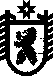 